KaŽdodenná súČasŤ nášho ŽivotaT ý k a   s a   t o   n á s   v š e t k ý c h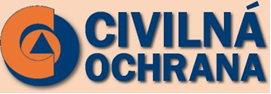                    Vážení občania,     v dnešnom pokračovaní spoločného Projektu civilnej ochrany obyvateľstva si povieme niekoľko rád, resp. informácií v prípade vzniku mimoriadnej udalosti, pričom o tejto skutočnosti ste informovaní a následne, ako reagovať, čo bezprostredne urobiť.     I keď jedinec pri vzniku mimoriadnej udalosti nemôže zvrátiť beh udalostí, môže však vhodnou voľbou znížiť straty na životoch a zdraví ľudí, ako aj výrazne znížiť dopady vplyvu pôsobenia mimoriadnej udalosti vo svojom okolí. Preto si povedzme, čo má každý vedieť v prípade ohrozenia mimoriadnou udalosťou.správne a včas  reagovať, usmerňovať okolie, to znamená, ak zaznie siréna, podľa druhu tónu a dĺžky  varovania, rozoznáte pred čím Vás siréna varuje a pozorne počúvajte následnú hovorenú informáciu  prostredníctvom rozhlasu, televízie, mestského alebo obecného rozhlasupri pobyte mimo budovy, vyhľadajte, čo najrýchlejšie úkryt, ak je to možné, prípadne vstupte do najbližšej budovyak sa nachádzate v domácnosti, zhromaždite celú rodinu, byt neopúšťajte, nesnažte sa vyzdvihnúť deti zo škôl a predškolských zariadení, bude o ne postaranévytvorte uzavretý izolovaný priestor, tzn.  utesnite okná, dvere a vetráky, odstavte klimatizáciu, netesnosti prelepte páskou, väčšie netesnosti môžete utesniť tkanivami namočenými vo vode s rozpusteným saponátomuhaste otvorený oheň a iné spalovacie zariadeniasledujte vysielanie rozhlasu a televízie a riaďte sa podľa vysielacích pokynovtelefonujte len v súrnom prípade, napr. rodinným príslušníkom, ktorí by sa mohli ocitnúť v pásme ohrozenianezaťažujte telefónne linky, najmä nevolajte čísla tiesňového volania, 150, 155, 158, 159, 112, riešia vzniknutú situáciu postarajte sa o domáce hospodárske zvieratá, podľa možnosti ich umiestnite mimo pásma ohrozenia, pričom použite prostriedky individuálnej ochrany jednotlivca čakajte doma na ďalšie pokyny a zároveň sa presvedčte, či vo vašej blízkosti nie su ohrození starí ľudia, chorí alebo neschopní pohybupostarajte sa o deti bez dozorupri akejkoľvek činnosti zachovajte kľud a rozvahu, nešírte paniku a poplašné správydodržujte pokyny pracovníkov civilnej ochrany a krízového riadenia, orgánov štátnej správy, samosprávy, orgánov, ktoré príjmajú opatrenia na odstránenie príčiny vzniku mimoriadnej udalosti a opatrenia na zamedzenie  pôsobenie jej šírenia sainformácie dostanete Vám dostupnými informačnými prostriedkami       Odbor  KR OÚ  Žiar nad HronomČinnosť obyvateľstva po vzniku mimoriadnej udalosti :